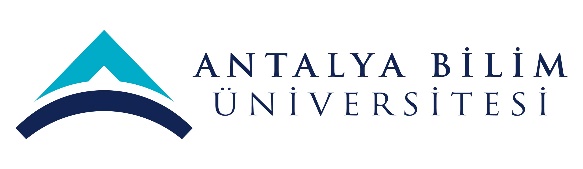 ECTS Course Description FormECTS Course Description FormECTS Course Description FormECTS Course Description FormECTS Course Description FormECTS Course Description FormECTS Course Description FormECTS Course Description FormECTS Course Description FormECTS Course Description FormECTS Course Description FormECTS Course Description FormECTS Course Description FormECTS Course Description FormECTS Course Description FormECTS Course Description FormECTS Course Description FormECTS Course Description FormECTS Course Description FormECTS Course Description FormECTS Course Description FormECTS Course Description FormECTS Course Description FormECTS Course Description FormECTS Course Description FormPART I ( Senate Approval)PART I ( Senate Approval)PART I ( Senate Approval)PART I ( Senate Approval)PART I ( Senate Approval)PART I ( Senate Approval)PART I ( Senate Approval)PART I ( Senate Approval)PART I ( Senate Approval)PART I ( Senate Approval)PART I ( Senate Approval)PART I ( Senate Approval)PART I ( Senate Approval)PART I ( Senate Approval)PART I ( Senate Approval)PART I ( Senate Approval)PART I ( Senate Approval)PART I ( Senate Approval)PART I ( Senate Approval)PART I ( Senate Approval)PART I ( Senate Approval)PART I ( Senate Approval)PART I ( Senate Approval)PART I ( Senate Approval)PART I ( Senate Approval)PART I ( Senate Approval)PART I ( Senate Approval)PART I ( Senate Approval)PART I ( Senate Approval)PART I ( Senate Approval)PART I ( Senate Approval)PART I ( Senate Approval)Offering School  Tourism FacultyTourism FacultyTourism FacultyTourism FacultyTourism FacultyTourism FacultyTourism FacultyTourism FacultyTourism FacultyTourism FacultyTourism FacultyTourism FacultyTourism FacultyTourism FacultyTourism FacultyTourism FacultyTourism FacultyTourism FacultyTourism FacultyTourism FacultyTourism FacultyTourism FacultyTourism FacultyTourism FacultyTourism FacultyTourism FacultyTourism FacultyTourism FacultyTourism FacultyTourism FacultyTourism FacultyOffering DepartmentTourism and Hotel ManagementTourism and Hotel ManagementTourism and Hotel ManagementTourism and Hotel ManagementTourism and Hotel ManagementTourism and Hotel ManagementTourism and Hotel ManagementTourism and Hotel ManagementTourism and Hotel ManagementTourism and Hotel ManagementTourism and Hotel ManagementTourism and Hotel ManagementTourism and Hotel ManagementTourism and Hotel ManagementTourism and Hotel ManagementTourism and Hotel ManagementTourism and Hotel ManagementTourism and Hotel ManagementTourism and Hotel ManagementTourism and Hotel ManagementTourism and Hotel ManagementTourism and Hotel ManagementTourism and Hotel ManagementTourism and Hotel ManagementTourism and Hotel ManagementTourism and Hotel ManagementTourism and Hotel ManagementTourism and Hotel ManagementTourism and Hotel ManagementTourism and Hotel ManagementTourism and Hotel ManagementProgram(s) Offered toTourism and Hotel ManagementTourism and Hotel ManagementTourism and Hotel ManagementTourism and Hotel ManagementTourism and Hotel ManagementTourism and Hotel ManagementTourism and Hotel ManagementTourism and Hotel ManagementTourism and Hotel ManagementTourism and Hotel ManagementTourism and Hotel ManagementTourism and Hotel ManagementTourism and Hotel ManagementTourism and Hotel ManagementTourism and Hotel ManagementTourism and Hotel ManagementTourism and Hotel ManagementTourism and Hotel ManagementTourism and Hotel ManagementTourism and Hotel ManagementMustMustMustMustMustMustMustMustMustMustMustProgram(s) Offered toGastronomy and Culinary ArtsGastronomy and Culinary ArtsGastronomy and Culinary ArtsGastronomy and Culinary ArtsGastronomy and Culinary ArtsGastronomy and Culinary ArtsGastronomy and Culinary ArtsGastronomy and Culinary ArtsGastronomy and Culinary ArtsGastronomy and Culinary ArtsGastronomy and Culinary ArtsGastronomy and Culinary ArtsGastronomy and Culinary ArtsGastronomy and Culinary ArtsGastronomy and Culinary ArtsGastronomy and Culinary ArtsGastronomy and Culinary ArtsGastronomy and Culinary ArtsGastronomy and Culinary ArtsGastronomy and Culinary ArtsMustMustMustMustMustMustMustMustMustMustMustProgram(s) Offered toCourse Code TRM 112TRM 112TRM 112TRM 112TRM 112TRM 112TRM 112TRM 112TRM 112TRM 112TRM 112TRM 112TRM 112TRM 112TRM 112TRM 112TRM 112TRM 112TRM 112TRM 112TRM 112TRM 112TRM 112TRM 112TRM 112TRM 112TRM 112TRM 112TRM 112TRM 112TRM 112Course NameIntroduction  To TourismIntroduction  To TourismIntroduction  To TourismIntroduction  To TourismIntroduction  To TourismIntroduction  To TourismIntroduction  To TourismIntroduction  To TourismIntroduction  To TourismIntroduction  To TourismIntroduction  To TourismIntroduction  To TourismIntroduction  To TourismIntroduction  To TourismIntroduction  To TourismIntroduction  To TourismIntroduction  To TourismIntroduction  To TourismIntroduction  To TourismIntroduction  To TourismIntroduction  To TourismIntroduction  To TourismIntroduction  To TourismIntroduction  To TourismIntroduction  To TourismIntroduction  To TourismIntroduction  To TourismIntroduction  To TourismIntroduction  To TourismIntroduction  To TourismIntroduction  To TourismLanguage of InstructionEnglishEnglishEnglishEnglishEnglishEnglishEnglishEnglishEnglishEnglishEnglishEnglishEnglishEnglishEnglishEnglishEnglishEnglishEnglishEnglishEnglishEnglishEnglishEnglishEnglishEnglishEnglishEnglishEnglishEnglishEnglishType of CourseLectureLectureLectureLectureLectureLectureLectureLectureLectureLectureLectureLectureLectureLectureLectureLectureLectureLectureLectureLectureLectureLectureLectureLectureLectureLectureLectureLectureLectureLectureLectureLevel of CourseUndergraduateUndergraduateUndergraduateUndergraduateUndergraduateUndergraduateUndergraduateUndergraduateUndergraduateUndergraduateUndergraduateUndergraduateUndergraduateUndergraduateUndergraduateUndergraduateUndergraduateUndergraduateUndergraduateUndergraduateUndergraduateUndergraduateUndergraduateUndergraduateUndergraduateUndergraduateUndergraduateUndergraduateUndergraduateUndergraduateUndergraduateHours per WeekLecture: 3Lecture: 3Lecture: 3Lecture: 3Lecture: 3Lecture: 3Lecture: 3Laboratory:Laboratory:Laboratory:Laboratory:Laboratory:Laboratory:Recitation: Recitation: Recitation: Recitation: Practical:  Practical:  Practical:  Practical:  Practical:  Practical:  Studio: Studio: Studio: Other: Other: Other: Other: Other: ECTS Credit5555555555555555555555555555555Grading ModeLetter GradeLetter GradeLetter GradeLetter GradeLetter GradeLetter GradeLetter GradeLetter GradeLetter GradeLetter GradeLetter GradeLetter GradeLetter GradeLetter GradeLetter GradeLetter GradeLetter GradeLetter GradeLetter GradeLetter GradeLetter GradeLetter GradeLetter GradeLetter GradeLetter GradeLetter GradeLetter GradeLetter GradeLetter GradeLetter GradeLetter GradePre-requisitesNoneNoneNoneNoneNoneNoneNoneNoneNoneNoneNoneNoneNoneNoneNoneNoneNoneNoneNoneNoneNoneNoneNoneNoneNoneNoneNoneNoneNoneNoneNoneCo-requisitesNoneNoneNoneNoneNoneNoneNoneNoneNoneNoneNoneNoneNoneNoneNoneNoneNoneNoneNoneNoneNoneNoneNoneNoneNoneNoneNoneNoneNoneNoneNoneRegistration RestrictionNoneNoneNoneNoneNoneNoneNoneNoneNoneNoneNoneNoneNoneNoneNoneNoneNoneNoneNoneNoneNoneNoneNoneNoneNoneNoneNoneNoneNoneNoneNoneEducational ObjectiveHospitality Managers shall have a broad understanding on tourism service chain and service industry in general.Hospitality Managers shall have a broad understanding on tourism service chain and service industry in general.Hospitality Managers shall have a broad understanding on tourism service chain and service industry in general.Hospitality Managers shall have a broad understanding on tourism service chain and service industry in general.Hospitality Managers shall have a broad understanding on tourism service chain and service industry in general.Hospitality Managers shall have a broad understanding on tourism service chain and service industry in general.Hospitality Managers shall have a broad understanding on tourism service chain and service industry in general.Hospitality Managers shall have a broad understanding on tourism service chain and service industry in general.Hospitality Managers shall have a broad understanding on tourism service chain and service industry in general.Hospitality Managers shall have a broad understanding on tourism service chain and service industry in general.Hospitality Managers shall have a broad understanding on tourism service chain and service industry in general.Hospitality Managers shall have a broad understanding on tourism service chain and service industry in general.Hospitality Managers shall have a broad understanding on tourism service chain and service industry in general.Hospitality Managers shall have a broad understanding on tourism service chain and service industry in general.Hospitality Managers shall have a broad understanding on tourism service chain and service industry in general.Hospitality Managers shall have a broad understanding on tourism service chain and service industry in general.Hospitality Managers shall have a broad understanding on tourism service chain and service industry in general.Hospitality Managers shall have a broad understanding on tourism service chain and service industry in general.Hospitality Managers shall have a broad understanding on tourism service chain and service industry in general.Hospitality Managers shall have a broad understanding on tourism service chain and service industry in general.Hospitality Managers shall have a broad understanding on tourism service chain and service industry in general.Hospitality Managers shall have a broad understanding on tourism service chain and service industry in general.Hospitality Managers shall have a broad understanding on tourism service chain and service industry in general.Hospitality Managers shall have a broad understanding on tourism service chain and service industry in general.Hospitality Managers shall have a broad understanding on tourism service chain and service industry in general.Hospitality Managers shall have a broad understanding on tourism service chain and service industry in general.Hospitality Managers shall have a broad understanding on tourism service chain and service industry in general.Hospitality Managers shall have a broad understanding on tourism service chain and service industry in general.Hospitality Managers shall have a broad understanding on tourism service chain and service industry in general.Hospitality Managers shall have a broad understanding on tourism service chain and service industry in general.Hospitality Managers shall have a broad understanding on tourism service chain and service industry in general.Course DescriptionAn analysis of the socioeconomic planning process involved in developing tourism destinations in global, community, metropolitan, urban, and rural settings. Emphasis will be on policy and product development, regeneration and enhancement of facilities and services to meet the needs of tourists. This course includes the adjustment process involved in integrating tourism into a developing economy, and the project management skills inherent in steering a development from inception to fruition.An analysis of the socioeconomic planning process involved in developing tourism destinations in global, community, metropolitan, urban, and rural settings. Emphasis will be on policy and product development, regeneration and enhancement of facilities and services to meet the needs of tourists. This course includes the adjustment process involved in integrating tourism into a developing economy, and the project management skills inherent in steering a development from inception to fruition.An analysis of the socioeconomic planning process involved in developing tourism destinations in global, community, metropolitan, urban, and rural settings. Emphasis will be on policy and product development, regeneration and enhancement of facilities and services to meet the needs of tourists. This course includes the adjustment process involved in integrating tourism into a developing economy, and the project management skills inherent in steering a development from inception to fruition.An analysis of the socioeconomic planning process involved in developing tourism destinations in global, community, metropolitan, urban, and rural settings. Emphasis will be on policy and product development, regeneration and enhancement of facilities and services to meet the needs of tourists. This course includes the adjustment process involved in integrating tourism into a developing economy, and the project management skills inherent in steering a development from inception to fruition.An analysis of the socioeconomic planning process involved in developing tourism destinations in global, community, metropolitan, urban, and rural settings. Emphasis will be on policy and product development, regeneration and enhancement of facilities and services to meet the needs of tourists. This course includes the adjustment process involved in integrating tourism into a developing economy, and the project management skills inherent in steering a development from inception to fruition.An analysis of the socioeconomic planning process involved in developing tourism destinations in global, community, metropolitan, urban, and rural settings. Emphasis will be on policy and product development, regeneration and enhancement of facilities and services to meet the needs of tourists. This course includes the adjustment process involved in integrating tourism into a developing economy, and the project management skills inherent in steering a development from inception to fruition.An analysis of the socioeconomic planning process involved in developing tourism destinations in global, community, metropolitan, urban, and rural settings. Emphasis will be on policy and product development, regeneration and enhancement of facilities and services to meet the needs of tourists. This course includes the adjustment process involved in integrating tourism into a developing economy, and the project management skills inherent in steering a development from inception to fruition.An analysis of the socioeconomic planning process involved in developing tourism destinations in global, community, metropolitan, urban, and rural settings. Emphasis will be on policy and product development, regeneration and enhancement of facilities and services to meet the needs of tourists. This course includes the adjustment process involved in integrating tourism into a developing economy, and the project management skills inherent in steering a development from inception to fruition.An analysis of the socioeconomic planning process involved in developing tourism destinations in global, community, metropolitan, urban, and rural settings. Emphasis will be on policy and product development, regeneration and enhancement of facilities and services to meet the needs of tourists. This course includes the adjustment process involved in integrating tourism into a developing economy, and the project management skills inherent in steering a development from inception to fruition.An analysis of the socioeconomic planning process involved in developing tourism destinations in global, community, metropolitan, urban, and rural settings. Emphasis will be on policy and product development, regeneration and enhancement of facilities and services to meet the needs of tourists. This course includes the adjustment process involved in integrating tourism into a developing economy, and the project management skills inherent in steering a development from inception to fruition.An analysis of the socioeconomic planning process involved in developing tourism destinations in global, community, metropolitan, urban, and rural settings. Emphasis will be on policy and product development, regeneration and enhancement of facilities and services to meet the needs of tourists. This course includes the adjustment process involved in integrating tourism into a developing economy, and the project management skills inherent in steering a development from inception to fruition.An analysis of the socioeconomic planning process involved in developing tourism destinations in global, community, metropolitan, urban, and rural settings. Emphasis will be on policy and product development, regeneration and enhancement of facilities and services to meet the needs of tourists. This course includes the adjustment process involved in integrating tourism into a developing economy, and the project management skills inherent in steering a development from inception to fruition.An analysis of the socioeconomic planning process involved in developing tourism destinations in global, community, metropolitan, urban, and rural settings. Emphasis will be on policy and product development, regeneration and enhancement of facilities and services to meet the needs of tourists. This course includes the adjustment process involved in integrating tourism into a developing economy, and the project management skills inherent in steering a development from inception to fruition.An analysis of the socioeconomic planning process involved in developing tourism destinations in global, community, metropolitan, urban, and rural settings. Emphasis will be on policy and product development, regeneration and enhancement of facilities and services to meet the needs of tourists. This course includes the adjustment process involved in integrating tourism into a developing economy, and the project management skills inherent in steering a development from inception to fruition.An analysis of the socioeconomic planning process involved in developing tourism destinations in global, community, metropolitan, urban, and rural settings. Emphasis will be on policy and product development, regeneration and enhancement of facilities and services to meet the needs of tourists. This course includes the adjustment process involved in integrating tourism into a developing economy, and the project management skills inherent in steering a development from inception to fruition.An analysis of the socioeconomic planning process involved in developing tourism destinations in global, community, metropolitan, urban, and rural settings. Emphasis will be on policy and product development, regeneration and enhancement of facilities and services to meet the needs of tourists. This course includes the adjustment process involved in integrating tourism into a developing economy, and the project management skills inherent in steering a development from inception to fruition.An analysis of the socioeconomic planning process involved in developing tourism destinations in global, community, metropolitan, urban, and rural settings. Emphasis will be on policy and product development, regeneration and enhancement of facilities and services to meet the needs of tourists. This course includes the adjustment process involved in integrating tourism into a developing economy, and the project management skills inherent in steering a development from inception to fruition.An analysis of the socioeconomic planning process involved in developing tourism destinations in global, community, metropolitan, urban, and rural settings. Emphasis will be on policy and product development, regeneration and enhancement of facilities and services to meet the needs of tourists. This course includes the adjustment process involved in integrating tourism into a developing economy, and the project management skills inherent in steering a development from inception to fruition.An analysis of the socioeconomic planning process involved in developing tourism destinations in global, community, metropolitan, urban, and rural settings. Emphasis will be on policy and product development, regeneration and enhancement of facilities and services to meet the needs of tourists. This course includes the adjustment process involved in integrating tourism into a developing economy, and the project management skills inherent in steering a development from inception to fruition.An analysis of the socioeconomic planning process involved in developing tourism destinations in global, community, metropolitan, urban, and rural settings. Emphasis will be on policy and product development, regeneration and enhancement of facilities and services to meet the needs of tourists. This course includes the adjustment process involved in integrating tourism into a developing economy, and the project management skills inherent in steering a development from inception to fruition.An analysis of the socioeconomic planning process involved in developing tourism destinations in global, community, metropolitan, urban, and rural settings. Emphasis will be on policy and product development, regeneration and enhancement of facilities and services to meet the needs of tourists. This course includes the adjustment process involved in integrating tourism into a developing economy, and the project management skills inherent in steering a development from inception to fruition.An analysis of the socioeconomic planning process involved in developing tourism destinations in global, community, metropolitan, urban, and rural settings. Emphasis will be on policy and product development, regeneration and enhancement of facilities and services to meet the needs of tourists. This course includes the adjustment process involved in integrating tourism into a developing economy, and the project management skills inherent in steering a development from inception to fruition.An analysis of the socioeconomic planning process involved in developing tourism destinations in global, community, metropolitan, urban, and rural settings. Emphasis will be on policy and product development, regeneration and enhancement of facilities and services to meet the needs of tourists. This course includes the adjustment process involved in integrating tourism into a developing economy, and the project management skills inherent in steering a development from inception to fruition.An analysis of the socioeconomic planning process involved in developing tourism destinations in global, community, metropolitan, urban, and rural settings. Emphasis will be on policy and product development, regeneration and enhancement of facilities and services to meet the needs of tourists. This course includes the adjustment process involved in integrating tourism into a developing economy, and the project management skills inherent in steering a development from inception to fruition.An analysis of the socioeconomic planning process involved in developing tourism destinations in global, community, metropolitan, urban, and rural settings. Emphasis will be on policy and product development, regeneration and enhancement of facilities and services to meet the needs of tourists. This course includes the adjustment process involved in integrating tourism into a developing economy, and the project management skills inherent in steering a development from inception to fruition.An analysis of the socioeconomic planning process involved in developing tourism destinations in global, community, metropolitan, urban, and rural settings. Emphasis will be on policy and product development, regeneration and enhancement of facilities and services to meet the needs of tourists. This course includes the adjustment process involved in integrating tourism into a developing economy, and the project management skills inherent in steering a development from inception to fruition.An analysis of the socioeconomic planning process involved in developing tourism destinations in global, community, metropolitan, urban, and rural settings. Emphasis will be on policy and product development, regeneration and enhancement of facilities and services to meet the needs of tourists. This course includes the adjustment process involved in integrating tourism into a developing economy, and the project management skills inherent in steering a development from inception to fruition.An analysis of the socioeconomic planning process involved in developing tourism destinations in global, community, metropolitan, urban, and rural settings. Emphasis will be on policy and product development, regeneration and enhancement of facilities and services to meet the needs of tourists. This course includes the adjustment process involved in integrating tourism into a developing economy, and the project management skills inherent in steering a development from inception to fruition.An analysis of the socioeconomic planning process involved in developing tourism destinations in global, community, metropolitan, urban, and rural settings. Emphasis will be on policy and product development, regeneration and enhancement of facilities and services to meet the needs of tourists. This course includes the adjustment process involved in integrating tourism into a developing economy, and the project management skills inherent in steering a development from inception to fruition.An analysis of the socioeconomic planning process involved in developing tourism destinations in global, community, metropolitan, urban, and rural settings. Emphasis will be on policy and product development, regeneration and enhancement of facilities and services to meet the needs of tourists. This course includes the adjustment process involved in integrating tourism into a developing economy, and the project management skills inherent in steering a development from inception to fruition.An analysis of the socioeconomic planning process involved in developing tourism destinations in global, community, metropolitan, urban, and rural settings. Emphasis will be on policy and product development, regeneration and enhancement of facilities and services to meet the needs of tourists. This course includes the adjustment process involved in integrating tourism into a developing economy, and the project management skills inherent in steering a development from inception to fruition.Learning Outcomes LO1LO1LO1LO1LO1Understand the processes of tourism planning and development and their associated impacts.Understand the processes of tourism planning and development and their associated impacts.Understand the processes of tourism planning and development and their associated impacts.Understand the processes of tourism planning and development and their associated impacts.Understand the processes of tourism planning and development and their associated impacts.Understand the processes of tourism planning and development and their associated impacts.Understand the processes of tourism planning and development and their associated impacts.Understand the processes of tourism planning and development and their associated impacts.Understand the processes of tourism planning and development and their associated impacts.Understand the processes of tourism planning and development and their associated impacts.Understand the processes of tourism planning and development and their associated impacts.Understand the processes of tourism planning and development and their associated impacts.Understand the processes of tourism planning and development and their associated impacts.Understand the processes of tourism planning and development and their associated impacts.Understand the processes of tourism planning and development and their associated impacts.Understand the processes of tourism planning and development and their associated impacts.Understand the processes of tourism planning and development and their associated impacts.Understand the processes of tourism planning and development and their associated impacts.Understand the processes of tourism planning and development and their associated impacts.Understand the processes of tourism planning and development and their associated impacts.Understand the processes of tourism planning and development and their associated impacts.Understand the processes of tourism planning and development and their associated impacts.Understand the processes of tourism planning and development and their associated impacts.Understand the processes of tourism planning and development and their associated impacts.Understand the processes of tourism planning and development and their associated impacts.Understand the processes of tourism planning and development and their associated impacts.Learning Outcomes LO2LO2LO2LO2LO2Know how to apply strategic principles to the marketing and management of environmentally sensitive destinations and attractions.Know how to apply strategic principles to the marketing and management of environmentally sensitive destinations and attractions.Know how to apply strategic principles to the marketing and management of environmentally sensitive destinations and attractions.Know how to apply strategic principles to the marketing and management of environmentally sensitive destinations and attractions.Know how to apply strategic principles to the marketing and management of environmentally sensitive destinations and attractions.Know how to apply strategic principles to the marketing and management of environmentally sensitive destinations and attractions.Know how to apply strategic principles to the marketing and management of environmentally sensitive destinations and attractions.Know how to apply strategic principles to the marketing and management of environmentally sensitive destinations and attractions.Know how to apply strategic principles to the marketing and management of environmentally sensitive destinations and attractions.Know how to apply strategic principles to the marketing and management of environmentally sensitive destinations and attractions.Know how to apply strategic principles to the marketing and management of environmentally sensitive destinations and attractions.Know how to apply strategic principles to the marketing and management of environmentally sensitive destinations and attractions.Know how to apply strategic principles to the marketing and management of environmentally sensitive destinations and attractions.Know how to apply strategic principles to the marketing and management of environmentally sensitive destinations and attractions.Know how to apply strategic principles to the marketing and management of environmentally sensitive destinations and attractions.Know how to apply strategic principles to the marketing and management of environmentally sensitive destinations and attractions.Know how to apply strategic principles to the marketing and management of environmentally sensitive destinations and attractions.Know how to apply strategic principles to the marketing and management of environmentally sensitive destinations and attractions.Know how to apply strategic principles to the marketing and management of environmentally sensitive destinations and attractions.Know how to apply strategic principles to the marketing and management of environmentally sensitive destinations and attractions.Know how to apply strategic principles to the marketing and management of environmentally sensitive destinations and attractions.Know how to apply strategic principles to the marketing and management of environmentally sensitive destinations and attractions.Know how to apply strategic principles to the marketing and management of environmentally sensitive destinations and attractions.Know how to apply strategic principles to the marketing and management of environmentally sensitive destinations and attractions.Know how to apply strategic principles to the marketing and management of environmentally sensitive destinations and attractions.Know how to apply strategic principles to the marketing and management of environmentally sensitive destinations and attractions.Learning Outcomes LO3LO3LO3LO3LO3Understand the issues surrounding sustainable planning and development and sustainable tourism principles and policiesUnderstand the issues surrounding sustainable planning and development and sustainable tourism principles and policiesUnderstand the issues surrounding sustainable planning and development and sustainable tourism principles and policiesUnderstand the issues surrounding sustainable planning and development and sustainable tourism principles and policiesUnderstand the issues surrounding sustainable planning and development and sustainable tourism principles and policiesUnderstand the issues surrounding sustainable planning and development and sustainable tourism principles and policiesUnderstand the issues surrounding sustainable planning and development and sustainable tourism principles and policiesUnderstand the issues surrounding sustainable planning and development and sustainable tourism principles and policiesUnderstand the issues surrounding sustainable planning and development and sustainable tourism principles and policiesUnderstand the issues surrounding sustainable planning and development and sustainable tourism principles and policiesUnderstand the issues surrounding sustainable planning and development and sustainable tourism principles and policiesUnderstand the issues surrounding sustainable planning and development and sustainable tourism principles and policiesUnderstand the issues surrounding sustainable planning and development and sustainable tourism principles and policiesUnderstand the issues surrounding sustainable planning and development and sustainable tourism principles and policiesUnderstand the issues surrounding sustainable planning and development and sustainable tourism principles and policiesUnderstand the issues surrounding sustainable planning and development and sustainable tourism principles and policiesUnderstand the issues surrounding sustainable planning and development and sustainable tourism principles and policiesUnderstand the issues surrounding sustainable planning and development and sustainable tourism principles and policiesUnderstand the issues surrounding sustainable planning and development and sustainable tourism principles and policiesUnderstand the issues surrounding sustainable planning and development and sustainable tourism principles and policiesUnderstand the issues surrounding sustainable planning and development and sustainable tourism principles and policiesUnderstand the issues surrounding sustainable planning and development and sustainable tourism principles and policiesUnderstand the issues surrounding sustainable planning and development and sustainable tourism principles and policiesUnderstand the issues surrounding sustainable planning and development and sustainable tourism principles and policiesUnderstand the issues surrounding sustainable planning and development and sustainable tourism principles and policiesUnderstand the issues surrounding sustainable planning and development and sustainable tourism principles and policiesLearning Outcomes LO4LO4LO4LO4LO4Understand the techniques available to the tourism industry to minimize environmental impacts from its operationsUnderstand the techniques available to the tourism industry to minimize environmental impacts from its operationsUnderstand the techniques available to the tourism industry to minimize environmental impacts from its operationsUnderstand the techniques available to the tourism industry to minimize environmental impacts from its operationsUnderstand the techniques available to the tourism industry to minimize environmental impacts from its operationsUnderstand the techniques available to the tourism industry to minimize environmental impacts from its operationsUnderstand the techniques available to the tourism industry to minimize environmental impacts from its operationsUnderstand the techniques available to the tourism industry to minimize environmental impacts from its operationsUnderstand the techniques available to the tourism industry to minimize environmental impacts from its operationsUnderstand the techniques available to the tourism industry to minimize environmental impacts from its operationsUnderstand the techniques available to the tourism industry to minimize environmental impacts from its operationsUnderstand the techniques available to the tourism industry to minimize environmental impacts from its operationsUnderstand the techniques available to the tourism industry to minimize environmental impacts from its operationsUnderstand the techniques available to the tourism industry to minimize environmental impacts from its operationsUnderstand the techniques available to the tourism industry to minimize environmental impacts from its operationsUnderstand the techniques available to the tourism industry to minimize environmental impacts from its operationsUnderstand the techniques available to the tourism industry to minimize environmental impacts from its operationsUnderstand the techniques available to the tourism industry to minimize environmental impacts from its operationsUnderstand the techniques available to the tourism industry to minimize environmental impacts from its operationsUnderstand the techniques available to the tourism industry to minimize environmental impacts from its operationsUnderstand the techniques available to the tourism industry to minimize environmental impacts from its operationsUnderstand the techniques available to the tourism industry to minimize environmental impacts from its operationsUnderstand the techniques available to the tourism industry to minimize environmental impacts from its operationsUnderstand the techniques available to the tourism industry to minimize environmental impacts from its operationsUnderstand the techniques available to the tourism industry to minimize environmental impacts from its operationsUnderstand the techniques available to the tourism industry to minimize environmental impacts from its operationsLearning Outcomes LO5LO5LO5LO5LO5Understand the role of public sector tourism and conservation agencies in the management of tourism resources.Understand the role of public sector tourism and conservation agencies in the management of tourism resources.Understand the role of public sector tourism and conservation agencies in the management of tourism resources.Understand the role of public sector tourism and conservation agencies in the management of tourism resources.Understand the role of public sector tourism and conservation agencies in the management of tourism resources.Understand the role of public sector tourism and conservation agencies in the management of tourism resources.Understand the role of public sector tourism and conservation agencies in the management of tourism resources.Understand the role of public sector tourism and conservation agencies in the management of tourism resources.Understand the role of public sector tourism and conservation agencies in the management of tourism resources.Understand the role of public sector tourism and conservation agencies in the management of tourism resources.Understand the role of public sector tourism and conservation agencies in the management of tourism resources.Understand the role of public sector tourism and conservation agencies in the management of tourism resources.Understand the role of public sector tourism and conservation agencies in the management of tourism resources.Understand the role of public sector tourism and conservation agencies in the management of tourism resources.Understand the role of public sector tourism and conservation agencies in the management of tourism resources.Understand the role of public sector tourism and conservation agencies in the management of tourism resources.Understand the role of public sector tourism and conservation agencies in the management of tourism resources.Understand the role of public sector tourism and conservation agencies in the management of tourism resources.Understand the role of public sector tourism and conservation agencies in the management of tourism resources.Understand the role of public sector tourism and conservation agencies in the management of tourism resources.Understand the role of public sector tourism and conservation agencies in the management of tourism resources.Understand the role of public sector tourism and conservation agencies in the management of tourism resources.Understand the role of public sector tourism and conservation agencies in the management of tourism resources.Understand the role of public sector tourism and conservation agencies in the management of tourism resources.Understand the role of public sector tourism and conservation agencies in the management of tourism resources.Understand the role of public sector tourism and conservation agencies in the management of tourism resources.Learning Outcomes LO6LO6LO6LO6LO6Learning Outcomes n..n..n..n..n..PART II ( Faculty Board Approval)PART II ( Faculty Board Approval)PART II ( Faculty Board Approval)PART II ( Faculty Board Approval)PART II ( Faculty Board Approval)PART II ( Faculty Board Approval)PART II ( Faculty Board Approval)PART II ( Faculty Board Approval)PART II ( Faculty Board Approval)PART II ( Faculty Board Approval)PART II ( Faculty Board Approval)PART II ( Faculty Board Approval)PART II ( Faculty Board Approval)PART II ( Faculty Board Approval)PART II ( Faculty Board Approval)PART II ( Faculty Board Approval)PART II ( Faculty Board Approval)PART II ( Faculty Board Approval)PART II ( Faculty Board Approval)PART II ( Faculty Board Approval)PART II ( Faculty Board Approval)PART II ( Faculty Board Approval)PART II ( Faculty Board Approval)PART II ( Faculty Board Approval)PART II ( Faculty Board Approval)PART II ( Faculty Board Approval)PART II ( Faculty Board Approval)PART II ( Faculty Board Approval)PART II ( Faculty Board Approval)PART II ( Faculty Board Approval)PART II ( Faculty Board Approval)PART II ( Faculty Board Approval)Basic Outcomes (University-wide)Basic Outcomes (University-wide)No.No.No.Program OutcomesProgram OutcomesProgram OutcomesProgram OutcomesProgram OutcomesProgram OutcomesProgram OutcomesProgram OutcomesProgram OutcomesProgram OutcomesProgram OutcomesProgram OutcomesProgram OutcomesProgram OutcomesProgram OutcomesLO1LO1LO1LO2LO3LO3LO4LO4LO4LO5LO6Basic Outcomes (University-wide)Basic Outcomes (University-wide)PO1PO1PO1Ability to communicate effectively and write and present a report in Turkish and English. Ability to communicate effectively and write and present a report in Turkish and English. Ability to communicate effectively and write and present a report in Turkish and English. Ability to communicate effectively and write and present a report in Turkish and English. Ability to communicate effectively and write and present a report in Turkish and English. Ability to communicate effectively and write and present a report in Turkish and English. Ability to communicate effectively and write and present a report in Turkish and English. Ability to communicate effectively and write and present a report in Turkish and English. Ability to communicate effectively and write and present a report in Turkish and English. Ability to communicate effectively and write and present a report in Turkish and English. Ability to communicate effectively and write and present a report in Turkish and English. Ability to communicate effectively and write and present a report in Turkish and English. Ability to communicate effectively and write and present a report in Turkish and English. Ability to communicate effectively and write and present a report in Turkish and English. Ability to communicate effectively and write and present a report in Turkish and English. XXXBasic Outcomes (University-wide)Basic Outcomes (University-wide)PO2PO2PO2Ability to work individually, and in intra-disciplinary and multi-disciplinary teams.Ability to work individually, and in intra-disciplinary and multi-disciplinary teams.Ability to work individually, and in intra-disciplinary and multi-disciplinary teams.Ability to work individually, and in intra-disciplinary and multi-disciplinary teams.Ability to work individually, and in intra-disciplinary and multi-disciplinary teams.Ability to work individually, and in intra-disciplinary and multi-disciplinary teams.Ability to work individually, and in intra-disciplinary and multi-disciplinary teams.Ability to work individually, and in intra-disciplinary and multi-disciplinary teams.Ability to work individually, and in intra-disciplinary and multi-disciplinary teams.Ability to work individually, and in intra-disciplinary and multi-disciplinary teams.Ability to work individually, and in intra-disciplinary and multi-disciplinary teams.Ability to work individually, and in intra-disciplinary and multi-disciplinary teams.Ability to work individually, and in intra-disciplinary and multi-disciplinary teams.Ability to work individually, and in intra-disciplinary and multi-disciplinary teams.Ability to work individually, and in intra-disciplinary and multi-disciplinary teams.XBasic Outcomes (University-wide)Basic Outcomes (University-wide)PO3PO3PO3Recognition of the need for life-long learning and ability to access information , follow developments in science and technology, and continually reinvent oneself.Recognition of the need for life-long learning and ability to access information , follow developments in science and technology, and continually reinvent oneself.Recognition of the need for life-long learning and ability to access information , follow developments in science and technology, and continually reinvent oneself.Recognition of the need for life-long learning and ability to access information , follow developments in science and technology, and continually reinvent oneself.Recognition of the need for life-long learning and ability to access information , follow developments in science and technology, and continually reinvent oneself.Recognition of the need for life-long learning and ability to access information , follow developments in science and technology, and continually reinvent oneself.Recognition of the need for life-long learning and ability to access information , follow developments in science and technology, and continually reinvent oneself.Recognition of the need for life-long learning and ability to access information , follow developments in science and technology, and continually reinvent oneself.Recognition of the need for life-long learning and ability to access information , follow developments in science and technology, and continually reinvent oneself.Recognition of the need for life-long learning and ability to access information , follow developments in science and technology, and continually reinvent oneself.Recognition of the need for life-long learning and ability to access information , follow developments in science and technology, and continually reinvent oneself.Recognition of the need for life-long learning and ability to access information , follow developments in science and technology, and continually reinvent oneself.Recognition of the need for life-long learning and ability to access information , follow developments in science and technology, and continually reinvent oneself.Recognition of the need for life-long learning and ability to access information , follow developments in science and technology, and continually reinvent oneself.Recognition of the need for life-long learning and ability to access information , follow developments in science and technology, and continually reinvent oneself.XXXBasic Outcomes (University-wide)Basic Outcomes (University-wide)PO4PO4PO4Knowledge of project management, risk management, innovation and change management, entrepreneurship, and sustainable development.Knowledge of project management, risk management, innovation and change management, entrepreneurship, and sustainable development.Knowledge of project management, risk management, innovation and change management, entrepreneurship, and sustainable development.Knowledge of project management, risk management, innovation and change management, entrepreneurship, and sustainable development.Knowledge of project management, risk management, innovation and change management, entrepreneurship, and sustainable development.Knowledge of project management, risk management, innovation and change management, entrepreneurship, and sustainable development.Knowledge of project management, risk management, innovation and change management, entrepreneurship, and sustainable development.Knowledge of project management, risk management, innovation and change management, entrepreneurship, and sustainable development.Knowledge of project management, risk management, innovation and change management, entrepreneurship, and sustainable development.Knowledge of project management, risk management, innovation and change management, entrepreneurship, and sustainable development.Knowledge of project management, risk management, innovation and change management, entrepreneurship, and sustainable development.Knowledge of project management, risk management, innovation and change management, entrepreneurship, and sustainable development.Knowledge of project management, risk management, innovation and change management, entrepreneurship, and sustainable development.Knowledge of project management, risk management, innovation and change management, entrepreneurship, and sustainable development.Knowledge of project management, risk management, innovation and change management, entrepreneurship, and sustainable development.XXXXBasic Outcomes (University-wide)Basic Outcomes (University-wide)PO5PO5PO5Awareness of sectors and ability to prepare a business plan.Awareness of sectors and ability to prepare a business plan.Awareness of sectors and ability to prepare a business plan.Awareness of sectors and ability to prepare a business plan.Awareness of sectors and ability to prepare a business plan.Awareness of sectors and ability to prepare a business plan.Awareness of sectors and ability to prepare a business plan.Awareness of sectors and ability to prepare a business plan.Awareness of sectors and ability to prepare a business plan.Awareness of sectors and ability to prepare a business plan.Awareness of sectors and ability to prepare a business plan.Awareness of sectors and ability to prepare a business plan.Awareness of sectors and ability to prepare a business plan.Awareness of sectors and ability to prepare a business plan.Awareness of sectors and ability to prepare a business plan.XXBasic Outcomes (University-wide)Basic Outcomes (University-wide)PO6PO6PO6Understanding of professional and ethical responsibility and demonstrating ethical behavior.Understanding of professional and ethical responsibility and demonstrating ethical behavior.Understanding of professional and ethical responsibility and demonstrating ethical behavior.Understanding of professional and ethical responsibility and demonstrating ethical behavior.Understanding of professional and ethical responsibility and demonstrating ethical behavior.Understanding of professional and ethical responsibility and demonstrating ethical behavior.Understanding of professional and ethical responsibility and demonstrating ethical behavior.Understanding of professional and ethical responsibility and demonstrating ethical behavior.Understanding of professional and ethical responsibility and demonstrating ethical behavior.Understanding of professional and ethical responsibility and demonstrating ethical behavior.Understanding of professional and ethical responsibility and demonstrating ethical behavior.Understanding of professional and ethical responsibility and demonstrating ethical behavior.Understanding of professional and ethical responsibility and demonstrating ethical behavior.Understanding of professional and ethical responsibility and demonstrating ethical behavior.Understanding of professional and ethical responsibility and demonstrating ethical behavior.XXXFaculty Specific OutcomesFaculty Specific OutcomesPO7PO7PO7Faculty Specific OutcomesFaculty Specific OutcomesPO8PO8PO8Faculty Specific OutcomesFaculty Specific OutcomesPO9PO9PO9Faculty Specific OutcomesFaculty Specific OutcomesPO10PO10PO10Faculty Specific OutcomesFaculty Specific OutcomesPO11PO11PO11Faculty Specific OutcomesFaculty Specific OutcomesPO12PO12PO12Discipline Specific Outcomes (program)Discipline Specific Outcomes (program)PO13PO13PO13Discipline Specific Outcomes (program)Discipline Specific Outcomes (program)PO14PO14PO14Discipline Specific Outcomes (program)Discipline Specific Outcomes (program)PO15PO15PO15Discipline Specific Outcomes (program)Discipline Specific Outcomes (program)PO16PO16PO16Discipline Specific Outcomes (program)Discipline Specific Outcomes (program)PO17PO17PO17Discipline Specific Outcomes (program)Discipline Specific Outcomes (program)PO18PO18PO18Specialization Specific OutcomesSpecialization Specific OutcomesPO N….PO N….PO N….PART III ( Department Board Approval)PART III ( Department Board Approval)PART III ( Department Board Approval)PART III ( Department Board Approval)PART III ( Department Board Approval)PART III ( Department Board Approval)PART III ( Department Board Approval)PART III ( Department Board Approval)PART III ( Department Board Approval)PART III ( Department Board Approval)PART III ( Department Board Approval)PART III ( Department Board Approval)PART III ( Department Board Approval)PART III ( Department Board Approval)PART III ( Department Board Approval)PART III ( Department Board Approval)PART III ( Department Board Approval)PART III ( Department Board Approval)PART III ( Department Board Approval)PART III ( Department Board Approval)PART III ( Department Board Approval)PART III ( Department Board Approval)PART III ( Department Board Approval)PART III ( Department Board Approval)PART III ( Department Board Approval)PART III ( Department Board Approval)PART III ( Department Board Approval)PART III ( Department Board Approval)PART III ( Department Board Approval)PART III ( Department Board Approval)PART III ( Department Board Approval)PART III ( Department Board Approval)PART III ( Department Board Approval)PART III ( Department Board Approval)PART III ( Department Board Approval)Course Subjects, Contribution of Course Subjects to Learning Outcomes, and Methods for Assessing Learning of Course SubjectsCourse Subjects, Contribution of Course Subjects to Learning Outcomes, and Methods for Assessing Learning of Course SubjectsCourse Subjects, Contribution of Course Subjects to Learning Outcomes, and Methods for Assessing Learning of Course SubjectsSubjectsSubjectsSubjectsWeekWeekWeekWeekLO1LO1LO1LO2LO3LO3LO4LO4LO4LO5LO6LO6LO6Course Subjects, Contribution of Course Subjects to Learning Outcomes, and Methods for Assessing Learning of Course SubjectsCourse Subjects, Contribution of Course Subjects to Learning Outcomes, and Methods for Assessing Learning of Course SubjectsCourse Subjects, Contribution of Course Subjects to Learning Outcomes, and Methods for Assessing Learning of Course SubjectsS1S1S11111Chapter 1: Introducing the World's Largest IndustryChapter 1: Introducing the World's Largest IndustryChapter 1: Introducing the World's Largest IndustryChapter 1: Introducing the World's Largest IndustryChapter 1: Introducing the World's Largest IndustryChapter 1: Introducing the World's Largest IndustryChapter 1: Introducing the World's Largest IndustryChapter 1: Introducing the World's Largest IndustryChapter 1: Introducing the World's Largest IndustryChapter 1: Introducing the World's Largest IndustryChapter 1: Introducing the World's Largest IndustryA1A1A1A1A1A1A1A1A1A1Course Subjects, Contribution of Course Subjects to Learning Outcomes, and Methods for Assessing Learning of Course SubjectsCourse Subjects, Contribution of Course Subjects to Learning Outcomes, and Methods for Assessing Learning of Course SubjectsCourse Subjects, Contribution of Course Subjects to Learning Outcomes, and Methods for Assessing Learning of Course SubjectsS2S2S22222Chapter 2: Marketing to the Traveling PublicChapter 2: Marketing to the Traveling PublicChapter 2: Marketing to the Traveling PublicChapter 2: Marketing to the Traveling PublicChapter 2: Marketing to the Traveling PublicChapter 2: Marketing to the Traveling PublicChapter 2: Marketing to the Traveling PublicChapter 2: Marketing to the Traveling PublicChapter 2: Marketing to the Traveling PublicChapter 2: Marketing to the Traveling PublicChapter 2: Marketing to the Traveling PublicA1A1A1A1A1A1A1A1A1A1Course Subjects, Contribution of Course Subjects to Learning Outcomes, and Methods for Assessing Learning of Course SubjectsCourse Subjects, Contribution of Course Subjects to Learning Outcomes, and Methods for Assessing Learning of Course SubjectsCourse Subjects, Contribution of Course Subjects to Learning Outcomes, and Methods for Assessing Learning of Course SubjectsS3S3S33333Chapter 3: Delivering Quality Tourism ServicesChapter 3: Delivering Quality Tourism ServicesChapter 3: Delivering Quality Tourism ServicesChapter 3: Delivering Quality Tourism ServicesChapter 3: Delivering Quality Tourism ServicesChapter 3: Delivering Quality Tourism ServicesChapter 3: Delivering Quality Tourism ServicesChapter 3: Delivering Quality Tourism ServicesChapter 3: Delivering Quality Tourism ServicesChapter 3: Delivering Quality Tourism ServicesChapter 3: Delivering Quality Tourism ServicesA1A1A1A1A1A1A1A1A1A1Course Subjects, Contribution of Course Subjects to Learning Outcomes, and Methods for Assessing Learning of Course SubjectsCourse Subjects, Contribution of Course Subjects to Learning Outcomes, and Methods for Assessing Learning of Course SubjectsCourse Subjects, Contribution of Course Subjects to Learning Outcomes, and Methods for Assessing Learning of Course SubjectsS4S4S44444Chapter 4: Bringing Travelers and Tourism Service Suppliers TogetherChapter 4: Bringing Travelers and Tourism Service Suppliers TogetherChapter 4: Bringing Travelers and Tourism Service Suppliers TogetherChapter 4: Bringing Travelers and Tourism Service Suppliers TogetherChapter 4: Bringing Travelers and Tourism Service Suppliers TogetherChapter 4: Bringing Travelers and Tourism Service Suppliers TogetherChapter 4: Bringing Travelers and Tourism Service Suppliers TogetherChapter 4: Bringing Travelers and Tourism Service Suppliers TogetherChapter 4: Bringing Travelers and Tourism Service Suppliers TogetherChapter 4: Bringing Travelers and Tourism Service Suppliers TogetherChapter 4: Bringing Travelers and Tourism Service Suppliers TogetherA1A1A1A1A1A1A1A1A1A1Course Subjects, Contribution of Course Subjects to Learning Outcomes, and Methods for Assessing Learning of Course SubjectsCourse Subjects, Contribution of Course Subjects to Learning Outcomes, and Methods for Assessing Learning of Course SubjectsCourse Subjects, Contribution of Course Subjects to Learning Outcomes, and Methods for Assessing Learning of Course SubjectsS5S5S55555Chapter 5:Capturing Technology's Competitive AdvantagesChapter 5:Capturing Technology's Competitive AdvantagesChapter 5:Capturing Technology's Competitive AdvantagesChapter 5:Capturing Technology's Competitive AdvantagesChapter 5:Capturing Technology's Competitive AdvantagesChapter 5:Capturing Technology's Competitive AdvantagesChapter 5:Capturing Technology's Competitive AdvantagesChapter 5:Capturing Technology's Competitive AdvantagesChapter 5:Capturing Technology's Competitive AdvantagesChapter 5:Capturing Technology's Competitive AdvantagesChapter 5:Capturing Technology's Competitive AdvantagesA1A1A1A1A1A1A1A1A1A1Course Subjects, Contribution of Course Subjects to Learning Outcomes, and Methods for Assessing Learning of Course SubjectsCourse Subjects, Contribution of Course Subjects to Learning Outcomes, and Methods for Assessing Learning of Course SubjectsCourse Subjects, Contribution of Course Subjects to Learning Outcomes, and Methods for Assessing Learning of Course SubjectsS6S6S66666Chapter 6: TransportationChapter 6: TransportationChapter 6: TransportationChapter 6: TransportationChapter 6: TransportationChapter 6: TransportationChapter 6: TransportationChapter 6: TransportationChapter 6: TransportationChapter 6: TransportationChapter 6: TransportationA1A1A1A1A1A1A1A1A1A1Course Subjects, Contribution of Course Subjects to Learning Outcomes, and Methods for Assessing Learning of Course SubjectsCourse Subjects, Contribution of Course Subjects to Learning Outcomes, and Methods for Assessing Learning of Course SubjectsCourse Subjects, Contribution of Course Subjects to Learning Outcomes, and Methods for Assessing Learning of Course SubjectsS7S7S77777Chapter 7: AccommodationsChapter 7: AccommodationsChapter 7: AccommodationsChapter 7: AccommodationsChapter 7: AccommodationsChapter 7: AccommodationsChapter 7: AccommodationsChapter 7: AccommodationsChapter 7: AccommodationsChapter 7: AccommodationsChapter 7: AccommodationsA1A1A1A1A1A1A1A1A1A1Course Subjects, Contribution of Course Subjects to Learning Outcomes, and Methods for Assessing Learning of Course SubjectsCourse Subjects, Contribution of Course Subjects to Learning Outcomes, and Methods for Assessing Learning of Course SubjectsCourse Subjects, Contribution of Course Subjects to Learning Outcomes, and Methods for Assessing Learning of Course SubjectsS8S8S88888MIDTERM EXAMMIDTERM EXAMMIDTERM EXAMMIDTERM EXAMMIDTERM EXAMMIDTERM EXAMMIDTERM EXAMMIDTERM EXAMMIDTERM EXAMMIDTERM EXAMMIDTERM EXAMCourse Subjects, Contribution of Course Subjects to Learning Outcomes, and Methods for Assessing Learning of Course SubjectsCourse Subjects, Contribution of Course Subjects to Learning Outcomes, and Methods for Assessing Learning of Course SubjectsCourse Subjects, Contribution of Course Subjects to Learning Outcomes, and Methods for Assessing Learning of Course SubjectsS9S9S99999Chapter 8: Food and BeverageChapter 8: Food and BeverageChapter 8: Food and BeverageChapter 8: Food and BeverageChapter 8: Food and BeverageChapter 8: Food and BeverageChapter 8: Food and BeverageChapter 8: Food and BeverageChapter 8: Food and BeverageChapter 8: Food and BeverageChapter 8: Food and BeverageA1A1A1A1A1A1A1A1A1A1Course Subjects, Contribution of Course Subjects to Learning Outcomes, and Methods for Assessing Learning of Course SubjectsCourse Subjects, Contribution of Course Subjects to Learning Outcomes, and Methods for Assessing Learning of Course SubjectsCourse Subjects, Contribution of Course Subjects to Learning Outcomes, and Methods for Assessing Learning of Course SubjectsS10S10S1010101010Chapter 9: Attractions and EntertainmentChapter 9: Attractions and EntertainmentChapter 9: Attractions and EntertainmentChapter 9: Attractions and EntertainmentChapter 9: Attractions and EntertainmentChapter 9: Attractions and EntertainmentChapter 9: Attractions and EntertainmentChapter 9: Attractions and EntertainmentChapter 9: Attractions and EntertainmentChapter 9: Attractions and EntertainmentChapter 9: Attractions and EntertainmentA1A1A1A1A1A1A1A1A1A1Course Subjects, Contribution of Course Subjects to Learning Outcomes, and Methods for Assessing Learning of Course SubjectsCourse Subjects, Contribution of Course Subjects to Learning Outcomes, and Methods for Assessing Learning of Course SubjectsCourse Subjects, Contribution of Course Subjects to Learning Outcomes, and Methods for Assessing Learning of Course SubjectsS11S11S1111111111Chapter 10: Destinations Chapter 10: Destinations Chapter 10: Destinations Chapter 10: Destinations Chapter 10: Destinations Chapter 10: Destinations Chapter 10: Destinations Chapter 10: Destinations Chapter 10: Destinations Chapter 10: Destinations Chapter 10: Destinations A1A1A1A1A1A1A1A1A1A1Course Subjects, Contribution of Course Subjects to Learning Outcomes, and Methods for Assessing Learning of Course SubjectsCourse Subjects, Contribution of Course Subjects to Learning Outcomes, and Methods for Assessing Learning of Course SubjectsCourse Subjects, Contribution of Course Subjects to Learning Outcomes, and Methods for Assessing Learning of Course SubjectsS12S12S1212121212Chapter 11: Economic and Political Impacts of Tourism Chapter 11: Economic and Political Impacts of Tourism Chapter 11: Economic and Political Impacts of Tourism Chapter 11: Economic and Political Impacts of Tourism Chapter 11: Economic and Political Impacts of Tourism Chapter 11: Economic and Political Impacts of Tourism Chapter 11: Economic and Political Impacts of Tourism Chapter 11: Economic and Political Impacts of Tourism Chapter 11: Economic and Political Impacts of Tourism Chapter 11: Economic and Political Impacts of Tourism Chapter 11: Economic and Political Impacts of Tourism A1A1A1A1A1A1A1A1A1A1Course Subjects, Contribution of Course Subjects to Learning Outcomes, and Methods for Assessing Learning of Course SubjectsCourse Subjects, Contribution of Course Subjects to Learning Outcomes, and Methods for Assessing Learning of Course SubjectsCourse Subjects, Contribution of Course Subjects to Learning Outcomes, and Methods for Assessing Learning of Course SubjectsS13S13S1313131313Chapter 12: Environmental and Social/Cultural Impacts of TourismChapter 12: Environmental and Social/Cultural Impacts of TourismChapter 12: Environmental and Social/Cultural Impacts of TourismChapter 12: Environmental and Social/Cultural Impacts of TourismChapter 12: Environmental and Social/Cultural Impacts of TourismChapter 12: Environmental and Social/Cultural Impacts of TourismChapter 12: Environmental and Social/Cultural Impacts of TourismChapter 12: Environmental and Social/Cultural Impacts of TourismChapter 12: Environmental and Social/Cultural Impacts of TourismChapter 12: Environmental and Social/Cultural Impacts of TourismChapter 12: Environmental and Social/Cultural Impacts of TourismA1A1A1A1A1A1A1A1A1A1Course Subjects, Contribution of Course Subjects to Learning Outcomes, and Methods for Assessing Learning of Course SubjectsCourse Subjects, Contribution of Course Subjects to Learning Outcomes, and Methods for Assessing Learning of Course SubjectsCourse Subjects, Contribution of Course Subjects to Learning Outcomes, and Methods for Assessing Learning of Course SubjectsS14S14S1414141414Chapter 13: Sustaining Tourism's Benefits  Chapter 13: Sustaining Tourism's Benefits  Chapter 13: Sustaining Tourism's Benefits  Chapter 13: Sustaining Tourism's Benefits  Chapter 13: Sustaining Tourism's Benefits  Chapter 13: Sustaining Tourism's Benefits  Chapter 13: Sustaining Tourism's Benefits  Chapter 13: Sustaining Tourism's Benefits  Chapter 13: Sustaining Tourism's Benefits  Chapter 13: Sustaining Tourism's Benefits  Chapter 13: Sustaining Tourism's Benefits  A1A1A1A1A1A1A1A1A1A1Assessment Methods, Weight in Course Grade, Implementation and Make-Up Rules Assessment Methods, Weight in Course Grade, Implementation and Make-Up Rules Assessment Methods, Weight in Course Grade, Implementation and Make-Up Rules No.No.No.TypeTypeTypeTypeTypeTypeTypeWeightWeightWeightWeightImplementation RuleImplementation RuleImplementation RuleImplementation RuleImplementation RuleImplementation RuleImplementation RuleMake-Up RuleMake-Up RuleMake-Up RuleMake-Up RuleMake-Up RuleMake-Up RuleMake-Up RuleMake-Up RuleMake-Up RuleMake-Up RuleAssessment Methods, Weight in Course Grade, Implementation and Make-Up Rules Assessment Methods, Weight in Course Grade, Implementation and Make-Up Rules Assessment Methods, Weight in Course Grade, Implementation and Make-Up Rules A1A1A1ExamExamExamExamExamExamExam90%90%90%90%Midterm 40%Final exam 50%Midterm 40%Final exam 50%Midterm 40%Final exam 50%Midterm 40%Final exam 50%Midterm 40%Final exam 50%Midterm 40%Final exam 50%Midterm 40%Final exam 50%unless the student reports the inevitable event in advance and submit a legitimate document no later than one week after the event.  The exception is not applied to the second exam.unless the student reports the inevitable event in advance and submit a legitimate document no later than one week after the event.  The exception is not applied to the second exam.unless the student reports the inevitable event in advance and submit a legitimate document no later than one week after the event.  The exception is not applied to the second exam.unless the student reports the inevitable event in advance and submit a legitimate document no later than one week after the event.  The exception is not applied to the second exam.unless the student reports the inevitable event in advance and submit a legitimate document no later than one week after the event.  The exception is not applied to the second exam.unless the student reports the inevitable event in advance and submit a legitimate document no later than one week after the event.  The exception is not applied to the second exam.unless the student reports the inevitable event in advance and submit a legitimate document no later than one week after the event.  The exception is not applied to the second exam.unless the student reports the inevitable event in advance and submit a legitimate document no later than one week after the event.  The exception is not applied to the second exam.unless the student reports the inevitable event in advance and submit a legitimate document no later than one week after the event.  The exception is not applied to the second exam.unless the student reports the inevitable event in advance and submit a legitimate document no later than one week after the event.  The exception is not applied to the second exam.Assessment Methods, Weight in Course Grade, Implementation and Make-Up Rules Assessment Methods, Weight in Course Grade, Implementation and Make-Up Rules Assessment Methods, Weight in Course Grade, Implementation and Make-Up Rules A2A2A2QuizQuizQuizQuizQuizQuizQuiz-----------------Assessment Methods, Weight in Course Grade, Implementation and Make-Up Rules Assessment Methods, Weight in Course Grade, Implementation and Make-Up Rules Assessment Methods, Weight in Course Grade, Implementation and Make-Up Rules A3A3A3HomeworkHomeworkHomeworkHomeworkHomeworkHomeworkHomework-----------------Assessment Methods, Weight in Course Grade, Implementation and Make-Up Rules Assessment Methods, Weight in Course Grade, Implementation and Make-Up Rules Assessment Methods, Weight in Course Grade, Implementation and Make-Up Rules A4A4A4ProjectProjectProjectProjectProjectProjectProject-----------------Assessment Methods, Weight in Course Grade, Implementation and Make-Up Rules Assessment Methods, Weight in Course Grade, Implementation and Make-Up Rules Assessment Methods, Weight in Course Grade, Implementation and Make-Up Rules A5A5A5ReportReportReportReportReportReportReport-----------------Assessment Methods, Weight in Course Grade, Implementation and Make-Up Rules Assessment Methods, Weight in Course Grade, Implementation and Make-Up Rules Assessment Methods, Weight in Course Grade, Implementation and Make-Up Rules A6A6A6PresentationPresentationPresentationPresentationPresentationPresentationPresentation-----------------Assessment Methods, Weight in Course Grade, Implementation and Make-Up Rules Assessment Methods, Weight in Course Grade, Implementation and Make-Up Rules Assessment Methods, Weight in Course Grade, Implementation and Make-Up Rules A7A7A7Attendance/ InteractionAttendance/ InteractionAttendance/ InteractionAttendance/ InteractionAttendance/ InteractionAttendance/ InteractionAttendance/ Interaction10%10%10%10%Attendance over 80% earns pointsAttendance over 80% earns pointsAttendance over 80% earns pointsAttendance over 80% earns pointsAttendance over 80% earns pointsAttendance over 80% earns pointsAttendance over 80% earns points----------Assessment Methods, Weight in Course Grade, Implementation and Make-Up Rules Assessment Methods, Weight in Course Grade, Implementation and Make-Up Rules Assessment Methods, Weight in Course Grade, Implementation and Make-Up Rules A8A8A8Class/Lab./Field WorkClass/Lab./Field WorkClass/Lab./Field WorkClass/Lab./Field WorkClass/Lab./Field WorkClass/Lab./Field WorkClass/Lab./Field Work-----------------Assessment Methods, Weight in Course Grade, Implementation and Make-Up Rules Assessment Methods, Weight in Course Grade, Implementation and Make-Up Rules Assessment Methods, Weight in Course Grade, Implementation and Make-Up Rules A9A9A9OtherOtherOtherOtherOtherOtherOther-------Assessment Methods, Weight in Course Grade, Implementation and Make-Up Rules Assessment Methods, Weight in Course Grade, Implementation and Make-Up Rules Assessment Methods, Weight in Course Grade, Implementation and Make-Up Rules TOTALTOTALTOTALTOTALTOTALTOTALTOTALTOTALTOTALTOTAL100%100%100%100%100%100%100%100%100%100%100%100%100%100%100%100%100%100%100%100%100%100%Evidence of Achievement of Learning OutcomesEvidence of Achievement of Learning OutcomesEvidence of Achievement of Learning OutcomesExamsExamsExamsExamsExamsExamsExamsExamsExamsExamsExamsExamsExamsExamsExamsExamsExamsExamsExamsExamsExamsExamsExamsExamsExamsExamsExamsExamsExamsExamsExamsExamsMethod for Determining Letter GradeMethod for Determining Letter GradeMethod for Determining Letter GradeTotal PointsTotal Points100100100100-90100-90100-9089-8789-8789-8786.-8486.-8483-8083-8079-7779-7776-7476-7476-7473-7073-7073-7069.-6766.-6466.-6466.-6463-6059-059-059-059-0Method for Determining Letter GradeMethod for Determining Letter GradeMethod for Determining Letter GradeLetter GradeLetter GradeA+A+A+AAAA-A-A-B+B+BBB-B-C+C+C+CCCC-D+D+D+DFFFFMethod for Determining Letter GradeMethod for Determining Letter GradeMethod for Determining Letter GradeValueValue4.004.004.004.004.004.003.703.703.703.303.303.003.002.702.702.302.302.302.002.002.001.701.301.301.301.000.000.000.000.00Teaching Methods, Student Work LoadTeaching Methods, Student Work LoadTeaching Methods, Student Work LoadNoMethodMethodMethodMethodMethodMethodMethodMethodExplanationExplanationExplanationExplanationExplanationExplanationExplanationExplanationExplanationExplanationExplanationExplanationExplanationExplanationExplanationExplanationExplanationHoursHoursHoursHoursHoursHoursTeaching Methods, Student Work LoadTeaching Methods, Student Work LoadTeaching Methods, Student Work LoadTime applied by instructorTime applied by instructorTime applied by instructorTime applied by instructorTime applied by instructorTime applied by instructorTime applied by instructorTime applied by instructorTime applied by instructorTime applied by instructorTime applied by instructorTime applied by instructorTime applied by instructorTime applied by instructorTime applied by instructorTime applied by instructorTime applied by instructorTime applied by instructorTime applied by instructorTime applied by instructorTime applied by instructorTime applied by instructorTime applied by instructorTime applied by instructorTime applied by instructorTime applied by instructorTime applied by instructorTime applied by instructorTime applied by instructorTime applied by instructorTime applied by instructorTime applied by instructorTeaching Methods, Student Work LoadTeaching Methods, Student Work LoadTeaching Methods, Student Work Load1LectureLectureLectureLectureLectureLectureLectureLecture14 weeks x 2 lessons x 1,5 hour14 weeks x 2 lessons x 1,5 hour14 weeks x 2 lessons x 1,5 hour14 weeks x 2 lessons x 1,5 hour14 weeks x 2 lessons x 1,5 hour14 weeks x 2 lessons x 1,5 hour14 weeks x 2 lessons x 1,5 hour14 weeks x 2 lessons x 1,5 hour14 weeks x 2 lessons x 1,5 hour14 weeks x 2 lessons x 1,5 hour14 weeks x 2 lessons x 1,5 hour14 weeks x 2 lessons x 1,5 hour14 weeks x 2 lessons x 1,5 hour14 weeks x 2 lessons x 1,5 hour14 weeks x 2 lessons x 1,5 hour14 weeks x 2 lessons x 1,5 hour14 weeks x 2 lessons x 1,5 hour424242424242Teaching Methods, Student Work LoadTeaching Methods, Student Work LoadTeaching Methods, Student Work Load2Interactive LectureInteractive LectureInteractive LectureInteractive LectureInteractive LectureInteractive LectureInteractive LectureInteractive LectureTeaching Methods, Student Work LoadTeaching Methods, Student Work LoadTeaching Methods, Student Work Load3RecitationRecitationRecitationRecitationRecitationRecitationRecitationRecitation000000Teaching Methods, Student Work LoadTeaching Methods, Student Work LoadTeaching Methods, Student Work Load4LaboratoryLaboratoryLaboratoryLaboratoryLaboratoryLaboratoryLaboratoryLaboratory000000Teaching Methods, Student Work LoadTeaching Methods, Student Work LoadTeaching Methods, Student Work Load5PracticalPracticalPracticalPracticalPracticalPracticalPracticalPractical14 weeks x 2 hours pre class preparation14 weeks x 2 hours pre class preparation14 weeks x 2 hours pre class preparation14 weeks x 2 hours pre class preparation14 weeks x 2 hours pre class preparation14 weeks x 2 hours pre class preparation14 weeks x 2 hours pre class preparation14 weeks x 2 hours pre class preparation14 weeks x 2 hours pre class preparation14 weeks x 2 hours pre class preparation14 weeks x 2 hours pre class preparation14 weeks x 2 hours pre class preparation14 weeks x 2 hours pre class preparation14 weeks x 2 hours pre class preparation14 weeks x 2 hours pre class preparation14 weeks x 2 hours pre class preparation14 weeks x 2 hours pre class preparation282828282828Teaching Methods, Student Work LoadTeaching Methods, Student Work LoadTeaching Methods, Student Work Load6Field WorkField WorkField WorkField WorkField WorkField WorkField WorkField Work000000Teaching Methods, Student Work LoadTeaching Methods, Student Work LoadTeaching Methods, Student Work LoadTime expected to be allocated by studentTime expected to be allocated by studentTime expected to be allocated by studentTime expected to be allocated by studentTime expected to be allocated by studentTime expected to be allocated by studentTime expected to be allocated by studentTime expected to be allocated by studentTime expected to be allocated by studentTime expected to be allocated by studentTime expected to be allocated by studentTime expected to be allocated by studentTime expected to be allocated by studentTime expected to be allocated by studentTime expected to be allocated by studentTime expected to be allocated by studentTime expected to be allocated by studentTime expected to be allocated by studentTime expected to be allocated by studentTime expected to be allocated by studentTime expected to be allocated by studentTime expected to be allocated by studentTime expected to be allocated by studentTime expected to be allocated by studentTime expected to be allocated by studentTime expected to be allocated by studentTime expected to be allocated by studentTime expected to be allocated by studentTime expected to be allocated by studentTime expected to be allocated by studentTime expected to be allocated by studentTime expected to be allocated by studentTeaching Methods, Student Work LoadTeaching Methods, Student Work LoadTeaching Methods, Student Work Load7ProjectProjectProjectProjectProjectProjectProjectProjectTeaching Methods, Student Work LoadTeaching Methods, Student Work LoadTeaching Methods, Student Work Load8HomeworkHomeworkHomeworkHomeworkHomeworkHomeworkHomeworkHomeworkTeaching Methods, Student Work LoadTeaching Methods, Student Work LoadTeaching Methods, Student Work Load9Pre-class Learning of Course Material Pre-class Learning of Course Material Pre-class Learning of Course Material Pre-class Learning of Course Material Pre-class Learning of Course Material Pre-class Learning of Course Material Pre-class Learning of Course Material Pre-class Learning of Course Material 14 weeks x 2 lessons x 1 hour pre class preparation14 weeks x 2 lessons x 1 hour pre class preparation14 weeks x 2 lessons x 1 hour pre class preparation14 weeks x 2 lessons x 1 hour pre class preparation14 weeks x 2 lessons x 1 hour pre class preparation14 weeks x 2 lessons x 1 hour pre class preparation14 weeks x 2 lessons x 1 hour pre class preparation14 weeks x 2 lessons x 1 hour pre class preparation14 weeks x 2 lessons x 1 hour pre class preparation14 weeks x 2 lessons x 1 hour pre class preparation14 weeks x 2 lessons x 1 hour pre class preparation14 weeks x 2 lessons x 1 hour pre class preparation14 weeks x 2 lessons x 1 hour pre class preparation14 weeks x 2 lessons x 1 hour pre class preparation14 weeks x 2 lessons x 1 hour pre class preparation14 weeks x 2 lessons x 1 hour pre class preparation14 weeks x 2 lessons x 1 hour pre class preparation282828282828Teaching Methods, Student Work LoadTeaching Methods, Student Work LoadTeaching Methods, Student Work Load10Review of Course MaterialReview of Course MaterialReview of Course MaterialReview of Course MaterialReview of Course MaterialReview of Course MaterialReview of Course MaterialReview of Course Material14 weeks x 2 lessons x 1,5 hour post class work14 weeks x 2 lessons x 1,5 hour post class work14 weeks x 2 lessons x 1,5 hour post class work14 weeks x 2 lessons x 1,5 hour post class work14 weeks x 2 lessons x 1,5 hour post class work14 weeks x 2 lessons x 1,5 hour post class work14 weeks x 2 lessons x 1,5 hour post class work14 weeks x 2 lessons x 1,5 hour post class work14 weeks x 2 lessons x 1,5 hour post class work14 weeks x 2 lessons x 1,5 hour post class work14 weeks x 2 lessons x 1,5 hour post class work14 weeks x 2 lessons x 1,5 hour post class work14 weeks x 2 lessons x 1,5 hour post class work14 weeks x 2 lessons x 1,5 hour post class work14 weeks x 2 lessons x 1,5 hour post class work14 weeks x 2 lessons x 1,5 hour post class work14 weeks x 2 lessons x 1,5 hour post class work424242424242Teaching Methods, Student Work LoadTeaching Methods, Student Work LoadTeaching Methods, Student Work Load11StudioStudioStudioStudioStudioStudioStudioStudio000000Teaching Methods, Student Work LoadTeaching Methods, Student Work LoadTeaching Methods, Student Work Load12Office HourOffice HourOffice HourOffice HourOffice HourOffice HourOffice HourOffice Hour14 weeks x 1 hour14 weeks x 1 hour14 weeks x 1 hour14 weeks x 1 hour14 weeks x 1 hour14 weeks x 1 hour14 weeks x 1 hour14 weeks x 1 hour14 weeks x 1 hour14 weeks x 1 hour14 weeks x 1 hour14 weeks x 1 hour14 weeks x 1 hour14 weeks x 1 hour14 weeks x 1 hour14 weeks x 1 hour14 weeks x 1 hour141414141414Teaching Methods, Student Work LoadTeaching Methods, Student Work LoadTeaching Methods, Student Work LoadTOTALTOTALTOTALTOTALTOTALTOTALTOTALTOTALTOTAL154154154154154154154154154154154154154154154154154154154154154154154IV. PARTIV. PARTIV. PARTIV. PARTIV. PARTIV. PARTIV. PARTIV. PARTIV. PARTIV. PARTIV. PARTIV. PARTIV. PARTIV. PARTIV. PARTIV. PARTIV. PARTIV. PARTIV. PARTIV. PARTIV. PARTIV. PARTIV. PARTIV. PARTIV. PARTIV. PARTIV. PARTIV. PARTIV. PARTIV. PARTIV. PARTIV. PARTIV. PARTIV. PARTIV. PARTInstructorInstructorInstructorNameNameNameNameNameNameNameNameNameDemet CeylanDemet CeylanDemet CeylanDemet CeylanDemet CeylanDemet CeylanDemet CeylanDemet CeylanDemet CeylanDemet CeylanDemet CeylanDemet CeylanDemet CeylanDemet CeylanDemet CeylanDemet CeylanDemet CeylanDemet CeylanDemet CeylanDemet CeylanDemet CeylanDemet CeylanDemet CeylanInstructorInstructorInstructorE-mailE-mailE-mailE-mailE-mailE-mailE-mailE-mailE-maildemet.ceylan@antalya.edu.trdemet.ceylan@antalya.edu.trdemet.ceylan@antalya.edu.trdemet.ceylan@antalya.edu.trdemet.ceylan@antalya.edu.trdemet.ceylan@antalya.edu.trdemet.ceylan@antalya.edu.trdemet.ceylan@antalya.edu.trdemet.ceylan@antalya.edu.trdemet.ceylan@antalya.edu.trdemet.ceylan@antalya.edu.trdemet.ceylan@antalya.edu.trdemet.ceylan@antalya.edu.trdemet.ceylan@antalya.edu.trdemet.ceylan@antalya.edu.trdemet.ceylan@antalya.edu.trdemet.ceylan@antalya.edu.trdemet.ceylan@antalya.edu.trdemet.ceylan@antalya.edu.trdemet.ceylan@antalya.edu.trdemet.ceylan@antalya.edu.trdemet.ceylan@antalya.edu.trdemet.ceylan@antalya.edu.trInstructorInstructorInstructorPhone NumberPhone NumberPhone NumberPhone NumberPhone NumberPhone NumberPhone NumberPhone NumberPhone Number0533 437 38120533 437 38120533 437 38120533 437 38120533 437 38120533 437 38120533 437 38120533 437 38120533 437 38120533 437 38120533 437 38120533 437 38120533 437 38120533 437 38120533 437 38120533 437 38120533 437 38120533 437 38120533 437 38120533 437 38120533 437 38120533 437 38120533 437 3812InstructorInstructorInstructorOffice NumberOffice NumberOffice NumberOffice NumberOffice NumberOffice NumberOffice NumberOffice NumberOffice Number0 242 245 00 00-Ext. 22890 242 245 00 00-Ext. 22890 242 245 00 00-Ext. 22890 242 245 00 00-Ext. 22890 242 245 00 00-Ext. 22890 242 245 00 00-Ext. 22890 242 245 00 00-Ext. 22890 242 245 00 00-Ext. 22890 242 245 00 00-Ext. 22890 242 245 00 00-Ext. 22890 242 245 00 00-Ext. 22890 242 245 00 00-Ext. 22890 242 245 00 00-Ext. 22890 242 245 00 00-Ext. 22890 242 245 00 00-Ext. 22890 242 245 00 00-Ext. 22890 242 245 00 00-Ext. 22890 242 245 00 00-Ext. 22890 242 245 00 00-Ext. 22890 242 245 00 00-Ext. 22890 242 245 00 00-Ext. 22890 242 245 00 00-Ext. 22890 242 245 00 00-Ext. 2289InstructorInstructorInstructorOffice HoursOffice HoursOffice HoursOffice HoursOffice HoursOffice HoursOffice HoursOffice HoursOffice HoursTBATBATBATBATBATBATBATBATBATBATBATBATBATBATBATBATBATBATBATBATBATBATBACourse MaterialsCourse MaterialsCourse MaterialsMandatoryMandatoryMandatoryMandatoryMandatoryMandatoryMandatoryMandatoryMandatoryhttps://www.vitalsource.com/products/tourism-roy-a-cook-d-b-a-v9780133139129https://www.vitalsource.com/products/tourism-roy-a-cook-d-b-a-v9780133139129https://www.vitalsource.com/products/tourism-roy-a-cook-d-b-a-v9780133139129https://www.vitalsource.com/products/tourism-roy-a-cook-d-b-a-v9780133139129https://www.vitalsource.com/products/tourism-roy-a-cook-d-b-a-v9780133139129https://www.vitalsource.com/products/tourism-roy-a-cook-d-b-a-v9780133139129https://www.vitalsource.com/products/tourism-roy-a-cook-d-b-a-v9780133139129https://www.vitalsource.com/products/tourism-roy-a-cook-d-b-a-v9780133139129https://www.vitalsource.com/products/tourism-roy-a-cook-d-b-a-v9780133139129https://www.vitalsource.com/products/tourism-roy-a-cook-d-b-a-v9780133139129https://www.vitalsource.com/products/tourism-roy-a-cook-d-b-a-v9780133139129https://www.vitalsource.com/products/tourism-roy-a-cook-d-b-a-v9780133139129https://www.vitalsource.com/products/tourism-roy-a-cook-d-b-a-v9780133139129https://www.vitalsource.com/products/tourism-roy-a-cook-d-b-a-v9780133139129https://www.vitalsource.com/products/tourism-roy-a-cook-d-b-a-v9780133139129https://www.vitalsource.com/products/tourism-roy-a-cook-d-b-a-v9780133139129https://www.vitalsource.com/products/tourism-roy-a-cook-d-b-a-v9780133139129https://www.vitalsource.com/products/tourism-roy-a-cook-d-b-a-v9780133139129https://www.vitalsource.com/products/tourism-roy-a-cook-d-b-a-v9780133139129https://www.vitalsource.com/products/tourism-roy-a-cook-d-b-a-v9780133139129https://www.vitalsource.com/products/tourism-roy-a-cook-d-b-a-v9780133139129https://www.vitalsource.com/products/tourism-roy-a-cook-d-b-a-v9780133139129https://www.vitalsource.com/products/tourism-roy-a-cook-d-b-a-v9780133139129Course MaterialsCourse MaterialsCourse MaterialsRecommendedRecommendedRecommendedRecommendedRecommendedRecommendedRecommendedRecommendedRecommendedOtherOtherOtherScholastic HonestyScholastic HonestyScholastic HonestyScholastic HonestyScholastic HonestyScholastic HonestyScholastic HonestyScholastic HonestyScholastic HonestyAny student with an academically misbehavior will be expelled from the course. Details are explained in the Article 25 of Antalya Bilim University Directive Regarding Associate and Undergraduate Degree Programs. Penalties range from failure of the assignment/test to expulsion from the university. Again, the instructor will seek for the maximum possible penalty for any violations in this matter.Any student with an academically misbehavior will be expelled from the course. Details are explained in the Article 25 of Antalya Bilim University Directive Regarding Associate and Undergraduate Degree Programs. Penalties range from failure of the assignment/test to expulsion from the university. Again, the instructor will seek for the maximum possible penalty for any violations in this matter.Any student with an academically misbehavior will be expelled from the course. Details are explained in the Article 25 of Antalya Bilim University Directive Regarding Associate and Undergraduate Degree Programs. Penalties range from failure of the assignment/test to expulsion from the university. Again, the instructor will seek for the maximum possible penalty for any violations in this matter.Any student with an academically misbehavior will be expelled from the course. Details are explained in the Article 25 of Antalya Bilim University Directive Regarding Associate and Undergraduate Degree Programs. Penalties range from failure of the assignment/test to expulsion from the university. Again, the instructor will seek for the maximum possible penalty for any violations in this matter.Any student with an academically misbehavior will be expelled from the course. Details are explained in the Article 25 of Antalya Bilim University Directive Regarding Associate and Undergraduate Degree Programs. Penalties range from failure of the assignment/test to expulsion from the university. Again, the instructor will seek for the maximum possible penalty for any violations in this matter.Any student with an academically misbehavior will be expelled from the course. Details are explained in the Article 25 of Antalya Bilim University Directive Regarding Associate and Undergraduate Degree Programs. Penalties range from failure of the assignment/test to expulsion from the university. Again, the instructor will seek for the maximum possible penalty for any violations in this matter.Any student with an academically misbehavior will be expelled from the course. Details are explained in the Article 25 of Antalya Bilim University Directive Regarding Associate and Undergraduate Degree Programs. Penalties range from failure of the assignment/test to expulsion from the university. Again, the instructor will seek for the maximum possible penalty for any violations in this matter.Any student with an academically misbehavior will be expelled from the course. Details are explained in the Article 25 of Antalya Bilim University Directive Regarding Associate and Undergraduate Degree Programs. Penalties range from failure of the assignment/test to expulsion from the university. Again, the instructor will seek for the maximum possible penalty for any violations in this matter.Any student with an academically misbehavior will be expelled from the course. Details are explained in the Article 25 of Antalya Bilim University Directive Regarding Associate and Undergraduate Degree Programs. Penalties range from failure of the assignment/test to expulsion from the university. Again, the instructor will seek for the maximum possible penalty for any violations in this matter.Any student with an academically misbehavior will be expelled from the course. Details are explained in the Article 25 of Antalya Bilim University Directive Regarding Associate and Undergraduate Degree Programs. Penalties range from failure of the assignment/test to expulsion from the university. Again, the instructor will seek for the maximum possible penalty for any violations in this matter.Any student with an academically misbehavior will be expelled from the course. Details are explained in the Article 25 of Antalya Bilim University Directive Regarding Associate and Undergraduate Degree Programs. Penalties range from failure of the assignment/test to expulsion from the university. Again, the instructor will seek for the maximum possible penalty for any violations in this matter.Any student with an academically misbehavior will be expelled from the course. Details are explained in the Article 25 of Antalya Bilim University Directive Regarding Associate and Undergraduate Degree Programs. Penalties range from failure of the assignment/test to expulsion from the university. Again, the instructor will seek for the maximum possible penalty for any violations in this matter.Any student with an academically misbehavior will be expelled from the course. Details are explained in the Article 25 of Antalya Bilim University Directive Regarding Associate and Undergraduate Degree Programs. Penalties range from failure of the assignment/test to expulsion from the university. Again, the instructor will seek for the maximum possible penalty for any violations in this matter.Any student with an academically misbehavior will be expelled from the course. Details are explained in the Article 25 of Antalya Bilim University Directive Regarding Associate and Undergraduate Degree Programs. Penalties range from failure of the assignment/test to expulsion from the university. Again, the instructor will seek for the maximum possible penalty for any violations in this matter.Any student with an academically misbehavior will be expelled from the course. Details are explained in the Article 25 of Antalya Bilim University Directive Regarding Associate and Undergraduate Degree Programs. Penalties range from failure of the assignment/test to expulsion from the university. Again, the instructor will seek for the maximum possible penalty for any violations in this matter.Any student with an academically misbehavior will be expelled from the course. Details are explained in the Article 25 of Antalya Bilim University Directive Regarding Associate and Undergraduate Degree Programs. Penalties range from failure of the assignment/test to expulsion from the university. Again, the instructor will seek for the maximum possible penalty for any violations in this matter.Any student with an academically misbehavior will be expelled from the course. Details are explained in the Article 25 of Antalya Bilim University Directive Regarding Associate and Undergraduate Degree Programs. Penalties range from failure of the assignment/test to expulsion from the university. Again, the instructor will seek for the maximum possible penalty for any violations in this matter.Any student with an academically misbehavior will be expelled from the course. Details are explained in the Article 25 of Antalya Bilim University Directive Regarding Associate and Undergraduate Degree Programs. Penalties range from failure of the assignment/test to expulsion from the university. Again, the instructor will seek for the maximum possible penalty for any violations in this matter.Any student with an academically misbehavior will be expelled from the course. Details are explained in the Article 25 of Antalya Bilim University Directive Regarding Associate and Undergraduate Degree Programs. Penalties range from failure of the assignment/test to expulsion from the university. Again, the instructor will seek for the maximum possible penalty for any violations in this matter.Any student with an academically misbehavior will be expelled from the course. Details are explained in the Article 25 of Antalya Bilim University Directive Regarding Associate and Undergraduate Degree Programs. Penalties range from failure of the assignment/test to expulsion from the university. Again, the instructor will seek for the maximum possible penalty for any violations in this matter.Any student with an academically misbehavior will be expelled from the course. Details are explained in the Article 25 of Antalya Bilim University Directive Regarding Associate and Undergraduate Degree Programs. Penalties range from failure of the assignment/test to expulsion from the university. Again, the instructor will seek for the maximum possible penalty for any violations in this matter.Any student with an academically misbehavior will be expelled from the course. Details are explained in the Article 25 of Antalya Bilim University Directive Regarding Associate and Undergraduate Degree Programs. Penalties range from failure of the assignment/test to expulsion from the university. Again, the instructor will seek for the maximum possible penalty for any violations in this matter.Any student with an academically misbehavior will be expelled from the course. Details are explained in the Article 25 of Antalya Bilim University Directive Regarding Associate and Undergraduate Degree Programs. Penalties range from failure of the assignment/test to expulsion from the university. Again, the instructor will seek for the maximum possible penalty for any violations in this matter.OtherOtherOtherStudents with DisabilitiesStudents with DisabilitiesStudents with DisabilitiesStudents with DisabilitiesStudents with DisabilitiesStudents with DisabilitiesStudents with DisabilitiesStudents with DisabilitiesStudents with DisabilitiesNo obstacles for orthopedic disabled students,Hearing impaired and blind students must consult before registration to course.No obstacles for orthopedic disabled students,Hearing impaired and blind students must consult before registration to course.No obstacles for orthopedic disabled students,Hearing impaired and blind students must consult before registration to course.No obstacles for orthopedic disabled students,Hearing impaired and blind students must consult before registration to course.No obstacles for orthopedic disabled students,Hearing impaired and blind students must consult before registration to course.No obstacles for orthopedic disabled students,Hearing impaired and blind students must consult before registration to course.No obstacles for orthopedic disabled students,Hearing impaired and blind students must consult before registration to course.No obstacles for orthopedic disabled students,Hearing impaired and blind students must consult before registration to course.No obstacles for orthopedic disabled students,Hearing impaired and blind students must consult before registration to course.No obstacles for orthopedic disabled students,Hearing impaired and blind students must consult before registration to course.No obstacles for orthopedic disabled students,Hearing impaired and blind students must consult before registration to course.No obstacles for orthopedic disabled students,Hearing impaired and blind students must consult before registration to course.No obstacles for orthopedic disabled students,Hearing impaired and blind students must consult before registration to course.No obstacles for orthopedic disabled students,Hearing impaired and blind students must consult before registration to course.No obstacles for orthopedic disabled students,Hearing impaired and blind students must consult before registration to course.No obstacles for orthopedic disabled students,Hearing impaired and blind students must consult before registration to course.No obstacles for orthopedic disabled students,Hearing impaired and blind students must consult before registration to course.No obstacles for orthopedic disabled students,Hearing impaired and blind students must consult before registration to course.No obstacles for orthopedic disabled students,Hearing impaired and blind students must consult before registration to course.No obstacles for orthopedic disabled students,Hearing impaired and blind students must consult before registration to course.No obstacles for orthopedic disabled students,Hearing impaired and blind students must consult before registration to course.No obstacles for orthopedic disabled students,Hearing impaired and blind students must consult before registration to course.No obstacles for orthopedic disabled students,Hearing impaired and blind students must consult before registration to course.OtherOtherOtherSafety Issues	Safety Issues	Safety Issues	Safety Issues	Safety Issues	Safety Issues	Safety Issues	Safety Issues	Safety Issues	NoneNoneNoneNoneNoneNoneNoneNoneNoneNoneNoneNoneNoneNoneNoneNoneNoneNoneNoneNoneNoneNoneNoneOtherOtherOtherFlexibilityFlexibilityFlexibilityFlexibilityFlexibilityFlexibilityFlexibilityFlexibilityFlexibilityThe instructor reserves the right to change any aspect of the course in response to the needs of the class.The instructor reserves the right to change any aspect of the course in response to the needs of the class.The instructor reserves the right to change any aspect of the course in response to the needs of the class.The instructor reserves the right to change any aspect of the course in response to the needs of the class.The instructor reserves the right to change any aspect of the course in response to the needs of the class.The instructor reserves the right to change any aspect of the course in response to the needs of the class.The instructor reserves the right to change any aspect of the course in response to the needs of the class.The instructor reserves the right to change any aspect of the course in response to the needs of the class.The instructor reserves the right to change any aspect of the course in response to the needs of the class.The instructor reserves the right to change any aspect of the course in response to the needs of the class.The instructor reserves the right to change any aspect of the course in response to the needs of the class.The instructor reserves the right to change any aspect of the course in response to the needs of the class.The instructor reserves the right to change any aspect of the course in response to the needs of the class.The instructor reserves the right to change any aspect of the course in response to the needs of the class.The instructor reserves the right to change any aspect of the course in response to the needs of the class.The instructor reserves the right to change any aspect of the course in response to the needs of the class.The instructor reserves the right to change any aspect of the course in response to the needs of the class.The instructor reserves the right to change any aspect of the course in response to the needs of the class.The instructor reserves the right to change any aspect of the course in response to the needs of the class.The instructor reserves the right to change any aspect of the course in response to the needs of the class.The instructor reserves the right to change any aspect of the course in response to the needs of the class.The instructor reserves the right to change any aspect of the course in response to the needs of the class.The instructor reserves the right to change any aspect of the course in response to the needs of the class.